Формирование элементарных математических представлений.Игра: «Да-нет»-У квадрата есть углы?- Понедельник после вторника?- День рождения 1 раз в году?- Сегодня пятница?- На руке семь пальцев?- У одной недели две субботы?- У кота 4 лапы?- Стол выше стула?Физкультминутка «Слон»В зоопарке ходит слон,
Уши, хобот, серый он. (Наклоны головы в стороны.)
Головой своей кивает, (Наклоны головы вперед.)
Будто в гости приглашает. (Голову прямо.)
Раз, два, три — вперёд наклон,
Раз, два, три — теперь назад. (Наклоны вперёд, назад.)
Головой качает слон —
Он зарядку делать рад. (Подбородок к груди, затем голову запрокинуть назад.)
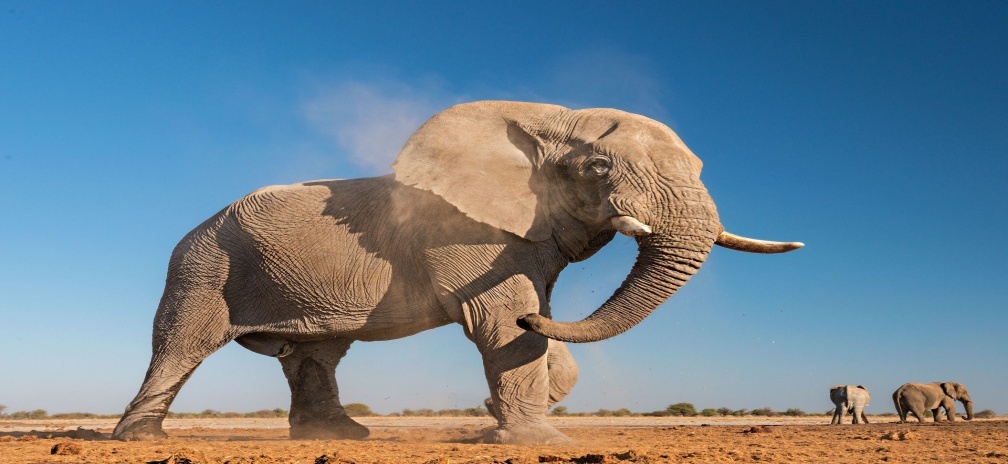 Игра «Что изменилось?»Расставьте перед ребёнком фигурки животных жарких стран, пусть ребёнок посмотрит и запомнит, кто, где находится. А теперь закроет глаза (переставляя животных). Посмотрит, что изменилось? Сосчитайте, сколько теперь стало животных?  А почему? Я ведь их переставила?* (их осталось столько же потому, что животных не убрали и не добавили, от расположения предметов их количество не зависит)